化学防護手袋研究会　入会申込書（法人・個人）（西暦）　　　　　　年　　　月　　　日化学防護手袋研究会　会長　田中　茂　様貴研究会の趣旨に賛同し、入会を申し込みます。入会後は、化学防護手袋研究会の規約を遵守いたします。◆入会者◆所属先情報◆連絡窓口※メールアドレスが会員専用HPのログインIDとなります。入会申込書を受領後、事務局よりメールにて会費等のご案内をさせていただきます。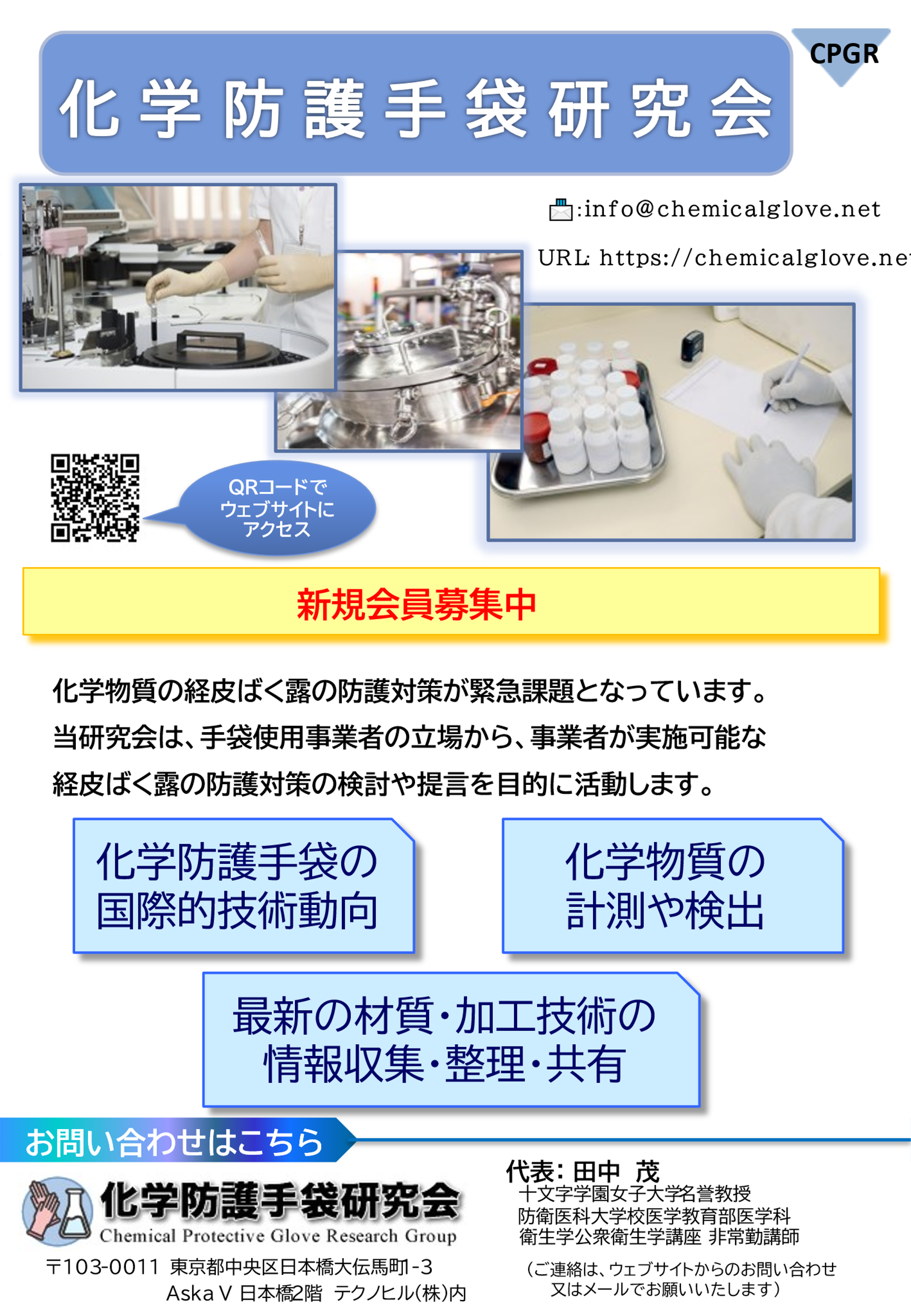 ふりがな入会区分いずれかに○印法人　　・　　個人法人名または個人名入会区分いずれかに○印法人　　・　　個人ふりがな法人名(個人会員の場合は記入不要)所在地〒ふりがな連絡責任者名所属部署役職名電話番号FAX番号メールアドレス※必須項目会費請求書及び資料等送付先住所：　（メール添付PDFで可能な場合は記入不要）入会希望日：　（西暦）　　　　　　年　　　月　　　日会員の種類：	法人正会員（年会費　20,000円）	法人賛助会員（年会費　20,000円）（いずれかに〇印）	個人正会員（年会費　 5,000円）	個人賛助会員（年会費　 5,000円）備考：